栃木県産業技術センター技術交流部　仁平　宛て　　FAX　028-667-9430令和元年度海外展開支援セミナー申込書令和元(2019)年１１月26日（火）開催の標記セミナーに参加します。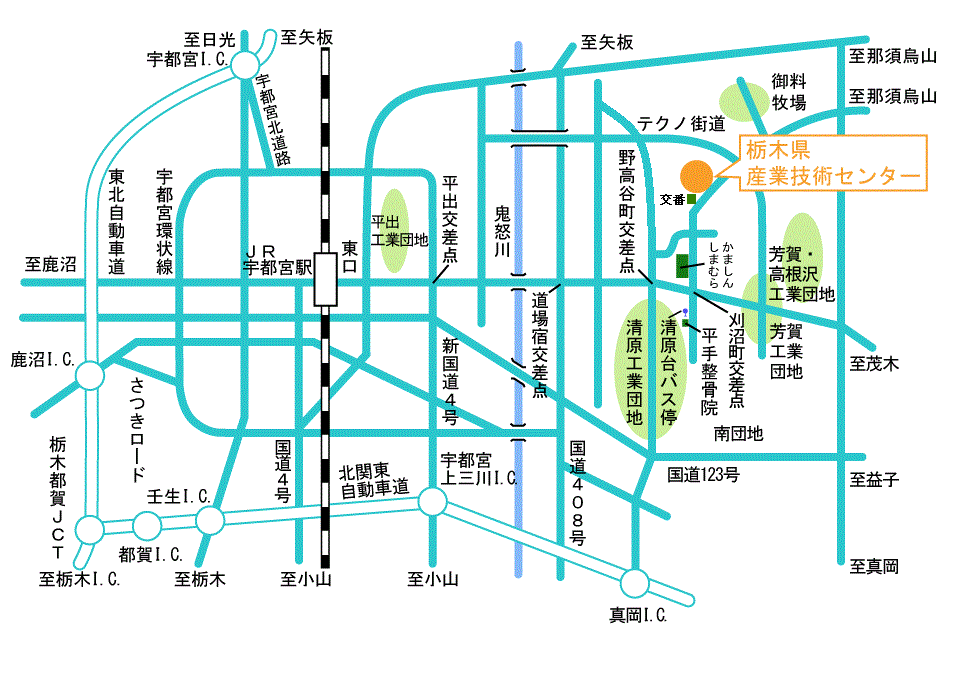 《会場のご案内》【公共交通機関でお越しの方】東武宇都宮、JR宇都宮西口から、JRバス「清原台入口」バス停下車、北に徒歩12分（清原台入口バス停は、右図の「刈沼町」交差点から南に200m付近にあります。）企業名(フリガナ)(フリガナ)(フリガナ)(フリガナ)企業名所在地〒〒〒〒TEL＆FAXTEL：　　　　　　　　　　　　　　　　FAX：TEL：　　　　　　　　　　　　　　　　FAX：TEL：　　　　　　　　　　　　　　　　FAX：TEL：　　　　　　　　　　　　　　　　FAX：連絡担当者E-mail受講者受講者EMC指令＆低電圧指令入門【10:00～11:20】EMC指令＆低電圧指令入門【10:00～11:20】RoHS指令やREACH規則への対応【13:00～14:20】所属・職名：所属・職名：参加参加参加氏名：氏名：参加参加参加所属・職名：所属・職名：参加参加参加氏名：氏名：参加参加参加